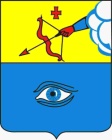 ПОСТАНОВЛЕНИЕ__01.02.2023_                                                                                                  № _18/2_ г. ГлазовО реализации на территории муниципального образования "Город Глазов" отбора проектов инициативного бюджетирования, выдвигаемых лицами с инвалидностью        В целях содействия решению вопросов местного значения, вовлечения лиц с инвалидностью в процессы инициативного бюджетирования, руководствуясь Федеральным законом от 06 октября 2003 года № 131-ФЗ «Об общих принципах организации местного самоуправления в Российской Федерации», Постановлением Правительства УР от 28.11.2022 № 635 «О проведении в Удмуртской Республике отбора проектов инициативного бюджетирования, выдвигаемых лицами с инвалидностью», Уставом города Глазова, П О С Т А Н О В Л Я Ю:Провести в 2023 году отбор проектов инициативного бюджетирования, выдвигаемых лицами с инвалидностью, подлежащих реализации  на территории муниципального образования  «Город Глазов».Организацию проведения конкурсного отбора  проектов инициативного бюджетирования, выдвигаемых лицами с инвалидностью, подлежащих реализации  на территории муниципального образования  «Город Глазов» возложить на Управление образования Администрации г. Глазова.Утвердить прилагаемый  «Порядок проведения отбора проектов инициативного бюджетирования, выдвигаемых лицами с инвалидностью, подлежащих реализации  на территории муниципального образования «Город Глазов».Утвердить прилагаемое «Положение о муниципальной экспертной комиссии по проведению отбора проектов инициативного бюджетирования, выдвигаемых лицами с инвалидностью, подлежащих реализации  на территории муниципального образования «Город Глазов».Создать муниципальную экспертную комиссию по проведению отбора проектов инициативного бюджетирования, выдвигаемых лицами с инвалидностью, подлежащих реализации  на территории муниципального образования «Город Глазов».Утвердить прилагаемый Состав муниципальной экспертной комиссии по проведению отбора проектов инициативного бюджетирования, выдвигаемых лицами с инвалидностью, подлежащих реализации  на территории муниципального образования «Город Глазов».Настоящее постановление распространяется на правоотношения, возникшие с 09.01.2023 г.Контроль за исполнением настоящего постановления возложить на заместителя Главы Администрации города Глазова по социальной политике. Утверждено постановлением Администрации города Глазоваот «_01_»_02_ 2023 года №__18/2_Порядокпроведения отбора проектов инициативного бюджетирования, выдвигаемых лицами с инвалидностью, подлежащих реализации  на территории муниципального образования «Город Глазов» 1.	ОБЩИЕ ПОЛОЖЕНИЯ1.1. Настоящий Порядок устанавливает правила организации и проведения на муниципальном уровне конкурсного отбора проектов инициативного бюджетирования, выдвигаемых лицами с инвалидностью, реализация которых планируется  на территории  муниципального образования «Город Глазов» (далее соответственно – Отбор, проекты, МО «Город Глазов») в соответствии с общими условиями участия и порядком проведения отбора проектов инициативного бюджетирования, выдвигаемых лицами с инвалидностью, установленными Правительством Удмуртской Республики.1.2. Организатором Отбора проектов на территории МО «Город Глазов» является Администрация муниципального образования «Города Глазов» (далее – Администрация г. Глазова ).1.3. В Отборе принимают  участие проекты, реализация которых планируется на территории МО «Город Глазов».1.4. Отбор проводится в целях расширения возможностей участия лиц с инвалидностью в реализации творческих, информационных проектов, в мероприятиях по развитию муниципальных объектов общественной инфраструктуры.1.5. Задачи организации и проведения Отбора:вовлечение лиц с инвалидностью в решение вопросов местного значения;открытие новых направлений эффективной социализации и повышение уровня активности лиц с инвалидностью в общественной жизни современного общества.1.6. Основные понятия, используемые в настоящем Порядке:1.6.1. Автор идеи – житель МО «Город Глазов», который подал заявку на участие в отборе, содержащую идею проекта, согласно Приложению 1 к настоящему Порядку.1.6.2. Команда участников – группа лиц, из числа жителей МО «Город Глазов» (далее – члены команды участников), сформированная по инициативе автора идеи и включающая лиц с инвалидностью при выполнении следующих условий: общая численность не более 10 человек, команда участников может состоять из 1 человека;не менее половины членов команды участников имеют подтвержденную в установленном порядке инвалидность либо являются родителями (законными представителями) ребенка-инвалида, либо опекунами (попечителями) граждан, имеющих инвалидность;не менее трех четвертей членов команды участников участвовали в информационно-образовательных мероприятиях, указанных в пунктах 1.6.4. настоящего Порядка.зарегистрированная организатором в реестре членов команд участников согласно Приложению 3 к настоящему Порядку и готовая к совместной разработке проекта.1.6.3. Проектная сессия – торжественное мероприятие, организуемое Администрацией г.Глазова и муниципальной экспертной комиссией, в ходе которого команды участников презентуют проекты и определяют путем открытого голосования проекты-победители.1.6.4. Информационно-образовательные мероприятия – специально проводимые организатором мероприятия с привлечением экспертов, специалистов-педагогов в целях проведения теоретических и практических занятий для команд участников по передаче знаний в области инициативного бюджетирования, проектной работы, развитию межгруппового взаимодействия. Информационно-образовательные мероприятия в МО «Город Глазов» проводятся по разработанному Администрацией г.Глазова графику.1.6.5. Образовательные мероприятия – специально проводимые Администрацией г.Глазова мероприятия, направленные на создание условий для совместной работы членов команд участников над проектами. 1.6.6. Реестр членов команд участников – список членов команд участников, формируемый Администрацией г. Глазова   при регистрации идей проектов на основе заявок на участие в Отборе.1.6.7. Реестр поданных идей – перечень идей проектов, формируемый Администрацией г. Глазова   при регистрации идей проектов на основе заявок на участие в Отборе.1.6.8. Реестр проектов – перечень проектов, утвержденных муниципальной экспертной комиссией  по результатам голосования членов команд участников на проектной сессии для подготовки и подачи заявки и документов для получения иных межбюджетных трансфертов из бюджета Удмуртской Республики бюджетам муниципальных образований в Удмуртской Республике на софинансирование проектов (далее – иной трансферт, иные трансферты). 1.6.9. Муниципальная экспертная комиссия – коллегиальный орган, созданный Администрацией г.Глазова и состоящий из представителей органов местного самоуправления МО «Город Глазов», представителей местных отделений региональных общероссийских организаций инвалидов Удмуртской Республики (при наличии их в МО «Город Глазов»), представителей социально ориентированных некоммерческих организаций (далее – СОНКО), общественных и иных организаций.1.6.10. Партнеры проекта – индивидуальные предприниматели, юридические и физические лица, заинтересованные в участии в реализации проектов.1.6.11. Экспертиза проектов – проверка, осуществляемая муниципальной экспертной комиссией, целью которой является определение соответствия, проектов критериям Отбора, перечисленным в п.п. а)-к) п. 4.2. настоящего Порядка.1.7. Отбор проектов реализуется в формате проектной сессии, участниками которого являются команды участников.1.8. К Отбору допускаются проекты, непосредственно связанные с социализацией и повышением уровня активности лиц с инвалидностью в общественной жизни, направленные на решение вопросов местного значения,   установленных статьей 16 Федерального закона от 6 октября 2003 года № 131-ФЗ «Об общих принципах организации местного самоуправления в Российской Федерации»:1) по строительству и реконструкции, не требующие получения разрешения на строительство, техническому перевооружению, капитальному ремонту, ремонту объектов инфраструктуры, приобретению оборудования, материалов и техники;2) по обработке данных, размещению информации, деятельности порталов в информационно-телекоммуникационной сети «Интернет», функционированию WЕВ-порталов, в том числе созданию, переформатированию сервисов, сайтов, мобильных приложений для жителей муниципальных образований;3) по организации и проведению мероприятий, направленных на создание условий для массовых, групповых и индивидуальных занятий жителей, направленных на:повышение качества библиотечного обслуживания населения;создание условий для организации досуга, массового отдыха и проведения культурно-массовых мероприятий;организацию мероприятий образовательного характера;сохранение, использование и популяризацию объектов культурного наследия (памятников истории и культуры);создание условий для развития местного традиционного народного художественного творчества, участие в сохранении, возрождении и развитии народных художественных промыслов;обеспечение условий для развития физической культуры, спорта, организацию проведения официальных физкультурно-оздоровительных и спортивных мероприятий;организацию мероприятий по охране окружающей среды.2. ОРГАНИЗАЦИЯ ОТБОРА ПРОЕКТОВ 2.1. Администрация г.Глазова  выполняет следующие функции:осуществляет распространение методических и информационных материалов, а также образцов документов, необходимых для участия в Отборе;составляет график проведения информационно-образовательных мероприятий, сбора идей и проведения Отбора проектов и включает его в состав информационных материалов;проводит информационно-образовательные мероприятия в целях информирования, вовлечения участников и стимулирования выдвижения идей;ведет регистрацию поданных идей в реестре поданных идей;ведет регистрацию команд участников и их членов в реестре членов команд участников;осуществляет привлечение Партнеров к участию в Отборе;обеспечивает участие своих представителей в мероприятиях, связанных с проведением экспертизы проектов;осуществляет подготовку технической и иной документации по проектам, отобранным для реализации, необходимой для получения иных трансфертов;обеспечивает равные возможности для лиц с инвалидностью по участию в выдвижении идей проектов и Отборе проектов;создает условия для голосования участников проектной сессии , совместно с муниципальной экспертной комиссией формирует рейтинг проектов;организует подготовку заявки и документов на получение иных трансфертов;осуществляет учет и хранение документов, поступающих в ходе подготовки и реализации Отбора.2.2. Администрация г.Глазова осуществляет мониторинг реализации проектов, прошедших Отбор и получивших софинансирование из бюджета Удмуртской Республики, информирует участников, жителей и Партнеров о ходе их реализации, в том числе через средства массовой информации и интернет-ресурсы МО «Город Глазов», а также осуществляет подготовку и проведение мероприятий, посвященных открытию объектов, предусмотренных проектами.2.3. Команды участников (члены команд участников):участвуют в информационно-образовательных мероприятиях и в проектной сессии, выдвигают идеи и прорабатывают содержание проектов;разрабатывают демонстрационные материалы – презентацию и иную документацию для обоснования проектов;принимают участие в голосовании по отбору проектов.3. ИНФОРМИРОВАНИЕ ОБ ОТБОРЕ3.1. Администрация г.Глазова организует и проводит информационную кампанию по информированию жителей, включая лиц с инвалидностью, Партнеров о начале выдвижения идей, подготовки и Отбора проектов, обеспечивая распространение информационных материалов через официальный сайт в информационно-телекоммуникационной сети Интернет.3.2. Информирование жителей МО «Город Глазов», включая лиц с инвалидностью, может осуществляться через средства массовой информации, в социальных сетях, на интернет-сайтах специализированных организаций через СОНКО и иными доступными средствами. Размещение информационных материалов в общественных местах осуществляется только с согласия собственников соответствующих объектов.4. ПОРЯДОК ПРОВЕДЕНИЯ ОТБОРАОтбор проходит в 3 этапа:4.1. На первом этапе Администрация г.Глазова организует сбор заявок на участие в информационно-образовательном мероприятии и составляет предварительный  список участников.4.2. На втором этапе Администрация г.Глазова  организует информационно-образовательное мероприятие.В течение 14 календарных дней после окончания информационно-образовательного мероприятия Администрация г.Глазова   организует прием идей проектов и проводит регистрацию участников в реестре членов команд участников согласно Приложению  3 к настоящему Порядку. Сформированные команды участников приглашаются в дальнейшем на образовательные мероприятия для совместной работы над проектами.           Муниципальная экспертная комиссия проводит экспертизу проектов. По каждому проекту заполняется Лист экспертизы по форме установленной Приложением 5 к настоящему Порядку. Листы экспертизы  прилагаются к протоколу  по проведению экспертизы проектов инициативного бюджетирования, выдвигаемых лицами с инвалидностью, подлежащих реализации на территории МО «Город Глазов».Целью экспертизы является определение соответствия проектов основным положениям Отбора по следующим критериям:а) проект соответствует полномочиям органов местного самоуправления по решению вопросов местного значения;б) существующие объекты, включая земельные участки, на которые направлен проект, находятся в собственности МО «Город Глазов»;в) проект не противоречит утвержденным правилам благоустройства, планам развития территории МО «Город Глазов»;г) проект включает планируемые мероприятия по содержанию и обслуживанию создаваемых, ремонтируемых и реконструируемых объектов;д) проект соответствует одной из типологий Отбора, указанных в п. 1.8. настоящего Порядка;е) реализация проекта не влечет негативного воздействия на окружающую среду;ж) проект является инклюзивным и разработан путем осознанного волеизъявления команды участников, его реализация целесообразна для улучшения социальной защиты и социальной поддержки людей с инвалидностью;з) реализация проекта не противоречит и не дублирует мероприятия и проекты, предусмотренные органами социальной защиты Удмуртской Республики, иными уполномоченными органами или общественными организациями в целях социальной поддержки и социальной защиты инвалидов;и) реализация проекта не предусматривает осуществление мероприятий, включенных в государственные и муниципальные программы Удмуртской Республики;к) для проектов, предусматривающих мероприятия по строительству и реконструкции объектов социальной инфраструктуры, учитываются установленные законодательством требования, в том числе в части обеспечения условий доступности объектов для инвалидов.По результатам экспертизы проектов формируются замечания, предложения и рекомендации по доработке по каждому из рассматриваемых проектов. Решения Комиссии оформляются протоколом заседания, по форме установленной Приложением 4 к настоящему Порядку. В случае выявления обстоятельств, препятствующих реализации проекта, муниципальная экспертная комиссия уведомляют об указанных обстоятельствах команду участников в течение трех рабочих со дня проведения заседания муниципальной экспертной комиссии по проведению экспертизы проектов.В течение  пяти рабочих дней со дня получения уведомления с указанием обстоятельств, препятствующих реализации проектов, команда участников вправе предложить другой проект, отвечающий условиям Отбора.4.3. На третьем этапе Администрация г.Глазова   организует проектную сессию, в ходе которой проходит презентация проектов, соответствующих критериям Отбора, перечисленным в п.п. а)-к) п. 4.2. настоящего Порядка, и их Отбор путем голосования членов команд участников.Муниципальная экспертная комиссия организует голосование членов команд участников за представленные на проектной сессии проекты. Каждый член команды участников имеет 2 голоса. Член команды участников обязан отдать оба голоса за разные проекты, при этом один из голосов член команды участников отдает за проект своей команды. Муниципальная экспертная комиссия совместно с членами команд участников осуществляет подсчет голосов по каждому вынесенному на голосование проекту, на основе результатов голосования формирует и утверждает рейтинг. Муниципальная экспертная комиссия составляет и утверждает реестр проектов для подготовки и подачи заявки и документов для получения иных трансфертов. Решение  муниципальной экспертной комиссии оформляется протоколом, по форме установленной Приложением 6 к настоящему Порядку.4.4. Муниципальная экспертная комиссия совместно с командами участников, осуществляет содействие Администрации г.Глазова в подготовке заявок и документов для получения иных трансфертов.4.5. Администрация г.Глазова размещает информацию о результатах Отбора проектов на своем официальном сайте в информационно-телекоммуникационной сети Интернет.4.6. Администрация г.Глазова организует разработку технической документации, включая изыскательские, проектные, экспертные работы, необходимые для оценки стоимости и технической реализации проектов. Расходы, связанные с реализацией Отбора, финансируются из бюджета МО «Город Глазов».4.7. Для реализации проектов, отобранных по результатам голосования представителей команд участников, Администрация г.Глазова  вправе обратиться в Министерство финансов Удмуртской Республики для получения иных трансфертов. 4.8. Условия предоставления иных трансфертов:финансирование каждого из проектов за счет бюджета МО «Город Глазов» в размере не менее 15% от стоимости каждого проекта;размер иного трансферта, запрашиваемого для реализации одного проекта, не должен превышать 1000 тыс. рублей;срок реализации проектов до 31 декабря года, в котором завершается проведение Отбора;выполнены требования по составу заявки и документов на предоставление иных трансфертов, установленные Правительством Удмуртской Республики.4.9. Реализация проектов, в том числе за счет средств иных трансфертов, осуществляется Администрацией г. Глазова  в соответствии с решением о бюджете и (или) сводной бюджетной росписи бюджета МО «Город Глазов»   о размере бюджетных ассигнований, предусмотренных за счет местного бюджета на реализацию проекта до 31 декабря года, в котором проведен Отбор.Приложение 1к Порядку проведенияотбора проектов инициативного бюджетирования, выдвигаемых лицами с инвалидностью, подлежащих реализации  на территории муниципального образования  «Город Глазов»Заявка на участие в Отборепроектов инициативного бюджетирования, выдвигаемых лицами с инвалидностью, подлежащих реализации  на территории муниципального образования  «Город Глазов»   в  20_____ годуПриложение 2к Порядку проведенияотбора проектов инициативного бюджетирования, выдвигаемых лицами с инвалидностью, подлежащих реализации  на территории муниципального образования «Город Глазов»Реестр поданных идейПриложение 3к Порядку проведенияотбора проектов инициативного бюджетирования, выдвигаемых лицами с инвалидностью, подлежащих реализации  на территории муниципального образования «Город Глазов» Реестр членов команд участниковПриложение 4к Порядку проведенияотбора проектов инициативного бюджетирования, выдвигаемых лицами с инвалидностью, подлежащих реализации  на территории муниципального образования  «Город Глазов»Протокол № __заседания муниципальной экспертной комиссии по проведению экспертизы проектов инициативного бюджетирования, выдвигаемых лицами с инвалидностью, подлежащих реализации на территории МО «Город Глазов»Председательствовал: председатель муниципальной экспертной комиссии _____________Присутствовали:Члены комиссии: _____________________________________________________________Из ___ членов комиссии присутствовали ___ членов комиссии, кворум имеется, работа комиссии правомочна.Повестка дня:Проведение экспертизы проектов инициативного бюджетирования, выдвигаемых  лицами с инвалидностью, подлежащих реализации на территории МО «Город Глазов» (Докладчик _________).Формирование замечаний, предложений и рекомендаций по доработке проектов инициативного бюджетирования, выдвигаемых  лицами с инвалидностью, подлежащих реализации  на территории МО «Город Глазов» (Докладчик _________).Выступили: _______________________________.Муниципальная экспертная комиссия решила:Указываются предложения и  замечания по каждому  проекту, рекомендации по доработке проектов.  (Итоги голосования:                               ).Приложение :  Лист экспертизы  проекта инициативного бюджетирования, подлежащего реализации  на территории  МО «Город Глазов», участвующего в Отборе (указывается лист экспертизы  по каждому проекту инициативного бюджетирования) Протокол вел:Члены муниципальной экспертной комиссии:  _______________                                                                                 _______________                                                                                 _______________                                                                                 _______________                                                                                 _______________                                                                                    Приложение 5 к к Порядку проведенияотбора проектов инициативного бюджетирования, выдвигаемых лицами с инвалидностью, подлежащих реализации  на территории муниципального образования  «Город Глазов»Регистрационный номер __________________Лист экспертизы проекта инициативного бюджетирования, подлежащего  реализации  на территории  МО «Город Глазов», участвующего в Отборе. (заполняется для каждого проекта)Дата проведения экспертизы____ __________ 20___ г.Наименование проекта ______________________________________________________________________________________________________________________________________________________________________Председатель муниципальной экспертной комиссии_______________ / ___________________Члены муниципальной экспертной комиссии:  _______________                                                                                 _______________                                                                                 _______________                                                                                 _______________                                                                                 _______________ Приложение 6 к Порядку проведенияотбора проектов инициативного бюджетирования, выдвигаемых лицами с инвалидностью, подлежащих реализации  на территории муниципального образования «Город Глазов»Протокол № __заседания муниципальной экспертной комиссии по проведению отбора проектов инициативного бюджетирования, выдвигаемых лицами с инвалидностью, подлежащих реализации на территории муниципального образования «Город Глазов» Председательствовал: председатель муниципальной экспертной комиссии _____________Присутствовали:Члены комиссии: _____________________________________________________________Из ___ членов комиссии присутствовали ___ членов комиссии, кворум имеется, работа комиссии правомочна.Повестка дня:1. Рассмотрение и утверждение рейтинга проектов инициативного бюджетирования, выдвигаемых лицами с инвалидностью, подлежащих реализации  на территории муниципального образования «Город Глазов» , на основе результатов голосования членов команд участников. (Докладчик _________).2. Формирование и утверждение реестра проектов для подготовки и подачи заявки и перечня документов для получения иных трансфертов из бюджета Удмуртской Республики на софинансирование проектов.Выступили: _______________________________.Муниципальная экспертная комиссия решила:1. Утвердить рейтинг проектов инициативного бюджетирования, выдвигаемых лицами с инвалидностью, подлежащих реализации  на территории муниципального образования «Город Глазов» по результатам голосования членов команд участников, согласно Приложению 1.2. Утвердить реестр проектов инициативного бюджетирования, выдвигаемых лицами с инвалидностью, подлежащих реализации на территории муниципального образования «Город Глазов»  и отобранных на проектной сессии, для подготовки и подачи заявки и перечня документов для получения иных трансфертов из бюджета Удмуртской Республики на софинансирование проектов, согласно Приложению 2.(Итоги голосования:                             ).Протокол вел:Члены муниципальной экспертной комиссии:  _______________                                                                                _______________                                                                                _______________                                                                                _______________                                                                                _______________ Приложение 1к протоколу заседания муниципальной экспертной комиссии по проведению отбора проектов инициативного бюджетирования, выдвигаемых лицами с инвалидностью, подлежащих реализации на территории муниципального образования «город Глазов»Рейтинг проектов инициативного бюджетирования, выдвигаемых лицами с инвалидностью, подлежащих реализации на территории муниципального образования «Город Глазов», по результатам голосования членов команд участников______________ 20___ г.Приняли участие в голосовании всего: _____________Члены команд участников                                         ______________________________   _______________                                                                ФИО                                     подпись                                          ______________________________   _______________                                                                ФИО                                     подписьЧлены муниципальной экспертной комиссии                                          ______________________________   _______________                                                                ФИО                                       подпись                                          ______________________________   _______________                                                                ФИО                          	  подписьПредседатель муниципальной экспертной комиссии___________________________      	______________________________  	ФИО                                 	                                       подписьПриложение 2к  протоколу заседания муниципальной экспертной комиссии по проведению отбора проектов инициативного бюджетирования, выдвигаемых лицами с инвалидностью, подлежащих реализации на территории муниципального образования «Город Глазов»Реестр проектов инициативного бюджетирования, выдвигаемых лицами с инвалидностью, подлежащих реализации  на территории муниципального образования «Город Глазов» и отобранных на проектной сессии______________ 20___ г.Члены муниципальной экспертной комиссии                                          ______________________________   _______________                                                                ФИО                     	                 подпись                                          ______________________________   _______________                                                                ФИО                	                 подпись	                               ______________________________   _______________                                                                ФИО                	                 подписьПредседатель комиссии___________________________      	______________________________  	         ФИО                                                	подписьУтверждено  постановлением Администрации города Глазова  от «_01_»_02_ 2023 года №_18/2_Положениео муниципальной экспертной комиссии по проведению отбора проектов инициативного бюджетирования, выдвигаемых лицами с инвалидностью, подлежащих реализации на территории муниципального образования «Город Глазов»1.	ОБЩИЕ ПОЛОЖЕНИЯ1.1. Настоящее положение о муниципальной экспертной комиссии по проведению отбора проектов инициативного бюджетирования, выдвигаемых лицами с инвалидностью, подлежащих реализации на территории муниципального образования «Город Глазов» (далее соответственно – Комиссия, проекты) определяет основные задачи, функции, полномочия и порядок работы Комиссии.1.2. В своей деятельности Комиссия руководствуется действующим законодательством Российской Федерации, законодательством Удмуртской Республики, нормативными правовыми актами органа местного самоуправления, а также настоящим Положением.1.3. Основной задачей Комиссии является проведение отбора проектов инициативного бюджетирования, выдвигаемых лицами с инвалидностью, подлежащих  реализации на территории муниципального образования «Город Глазов» .1.4. Комиссия создается Администрацией муниципального образования «Город Глазов».1.5. Состав Комиссии утверждается постановлением Администрации муниципального образования «Город Глазов».1.6. В состав Комиссии включаются:Глава города Глазова или заместитель главы Администрации муниципального образования «Город Глазов»;депутаты представительного органа муниципального образования «Город Глазов»; представители управлений и отделов Администрации муниципального образования «Город Глазов», курирующие вопросы, соответствующие типологии проектов;представители местных отделений региональных общероссийских организаций инвалидов Удмуртской Республики (при наличии в муниципальном образовании «Город Глазов»);представители социально ориентированных некоммерческих организаций (далее – СОНКО), медицинских и образовательных организаций, оказывающих социальные услуги и работы в отношении лиц с инвалидностью;специалисты в области строительства и архитектуры;представители предприятий и организаций, представители общественных организаций муниципального образования.          1.7. Руководство Комиссией осуществляет председатель комиссии, а в его отсутствие – заместитель председателя комиссии.1.8. Решения Комиссии оформляются протоколом заседания, который подписывается всеми присутствующими на заседании членами Комиссии, утверждается председателем Комиссии. Не допускается заполнение протокола заседания Комиссии карандашом и внесение в него исправлений. Протокол заседания Комиссии ведет секретарь комиссии.2. ФУНКЦИИ КОМИССИИ2.1. Комиссия для выполнения возложенных на нее задач выполняет следующие функции:принимает проекты от команд участников;ведёт журнал учёта проектов;ведет учет и хранение представленных на отбор документов;ведет протоколы заседаний Комиссии;проводит экспертизу проектов;разъясняет командам участников замечания, предложения и рекомендации по доработке проектов, при их наличии;организует отбор проектов в соответствии с утвержденным Порядком;по результатам отбора формирует рейтинг проектов инициативного бюджетирования, выдвигаемых лицами с инвалидностью, подлежащих реализации на территории муниципального образования «Город Глазов»  по результатам голосования членов команд участников и реестр проектов инициативного бюджетирования, выдвигаемых лицами с инвалидностью и отобранных на проектной сессии.3. ПОЛНОМОЧИЯ КОМИССИИ3.1. Для организации своей деятельности Комиссия вправе:запрашивать у должностных лиц управляющих организаций и руководителей структурных подразделений Администрации муниципального образования «Город Глазов» материалы и заключения, необходимые для получения всесторонней и достоверной информации о проектах, планируемых к рассмотрению;привлекать к своей деятельности экспертов и специалистов в той или иной области знаний, представителей СОНКО (по согласованию).4. ПОРЯДОК РАБОТЫ КОМИССИИ4.1. Комиссия осуществляет свою деятельность в соответствии с настоящим Положением о Комиссии.4.2. Состав Комиссии определяется в соответствии с пунктом 1.6 настоящего Положения о Комиссии.4.3. Заседание Комиссии правомочно, если на нем присутствует более 50 процентов от общего числа ее членов. Каждый член комиссии имеет один голос.4.4. Решения Комиссии принимаются простым большинством голосов ее членов, принявших участие в заседании. При равенстве голосов голос председателя комиссии является решающим.4.5. Комиссия проводит экспертизу проектов. По результатам проведения экспертизы проектов составляется протокол, содержащий замечания, предложения и рекомендации по доработке представленных проектов.4.6. Комиссия рассматривает представленные проекты, формирует рейтинг проектов на основе голосования членов команд участников.4.7. По результатам отбора проектов Комиссией составляется протокол, которым утверждаются рейтинг и реестр проектов, подлежащих реализации на территории муниципального образования  «Город Глазов» .                                                         Утверждено                                                                  постановлением  Администрации города Глазова                                                                                   от «01»   __02__2023 №_18/2_Состав муниципальной экспертной комиссиипо проведению отбора проектов инициативного бюджетирования, выдвигаемых лицами с инвалидностью Председатель комиссииСтанкевич Ольга Владимировна, заместитель Главы Администрации города Глазова по социальной политикеЗаместитель председателя комиссииПетров Игорь Викторович, начальник управления финансов Администрации города ГлазоваСекретарь комиссииСединина Ирина Михайловна, методист МАО ЦСОО «Перемена»(по согласованию)Члены комиссии:Волков Игорь Анатольевич,председатель Глазовской городской Думы(по согласованию)Салтыкова Светлана Юрьевна, заместитель председателя Глазовской городской местной организации Удмуртской Республиканской организации Общероссийской общественной организации «Всероссийское общество инвалидов» по спортивной работе(по согласованию)Матвеева Ольга Вячеславовна,начальник управления имущественных отношений Администрации города ГлазоваНауменко Лариса Эдуардовна, начальник управления культуры, спорта и молодежной политики Администрации города ГлазоваСуслопаров Александр Андреевич,начальник управления архитектуры и градостроительства Администрации города Глазова. Администрация муниципального образования «Город Глазов» (Администрация города Глазова) «Глазкар» муниципал кылдытэтлэн Администрациез(Глазкарлэн Администрациез)Глава города ГлазоваС.Н. Коновалов№НаименованиеИнформацияФамилия, имя, отчествоИнформация об идееИнформация об идееИнформация об идееНазвание идеиОписание идеи (кратко описать суть идеи, группы благополучателей, эффекты от реализации, не более 100 слов)Адрес места реализации проекта (или ориентиры в случае, если точный адрес определить невозможно)К какому типу проектов относится идея (нужное подчеркнуть)Инфраструктурные проектыСобытийные проектыИнтернет- проектыПредположительная стоимость реализации проекта в рублях___________________________ рублейИнформация об авторе идеиИнформация об авторе идеиИнформация об авторе идеиДата рожденияНаличие инвалидности (имеется / не имеется)Являетесь ли Вы родителем (законным представителем) ребенка-инвалида, либо опекуном (попечителем) гражданина, имеющего инвалидностьИз скольких участников состоит Ваша команда?Контактный номер телефона Адрес электронной почтыМесто проживания (населенный пункт)Готовность принимать участие в очных обучающих семинарах и разработке своего проекта? (да/нет)Согласие на обработку персональных данных соответствии с требованиями статьи 9 Федерального закона от 27.07.2006 № 152-ФЗ «Оперсональных данных»Уполномоченное лицо Организатора  ___.__________ 20____г.(должность)(подпись)(расшифровка подписи)№Дата подачиФИОНазвание идеиОписание идеиАдрес места реализацииТип проектаПредположительная стоимость реализации в рубляхДата рождения автора идеиИнвалидностьРодитель (законный представитель) ребенка-инвалида, опекун (попечитель) гражданина, имеющего инвалидностьЧислочленов командыКонтактный номерАдрес электронной почтыАдрес проживанияГотовность участвовать в очных информационно-обучающих мероприятиях и разработке своего проектаСогласие на обработку персональных данных соответствии с требованиями статьи 9 Федерального закона от 27.07.2006 № 152-ФЗ «О персональных данных»Ответ автору идеи.
Заявка соответствует требованиям отбора? Дата ответа, данного автору идеи Уполномоченное лицо Организатора  ___.__________ 20____г.(должность)(подпись)(расшифровка подписи)№ФИОДата рожденияНазвание идеиУчастие в информационно-образовательных и образовательных мероприятиях (да или нет)Наличие инвалидности (да или нет)Является родителем (законным представителем) ребенка-инвалида, либо опекуном (попечителем) гражданина, имеющего инвалидность (да или нет)Контактный номер телефонаE-mail123 Уполномоченное лицо Организатора  ___.__________ 20____г.(должность)(подпись)(расшифровка подписи)«__» _______ 20__ года            город ГлазовВремя:_____             город ГлазовСекретарь муниципальной экспертной комиссии _______________Председатель муниципальной экспертной комиссии_______________№ п/пПоказатель / КритерийРезультат (нужное подчеркнуть)Результат (нужное подчеркнуть)1.Проект соответствует полномочиям органов местного самоуправления по решению вопросов местного значенияДаНет2.Существующие объекты, включая земельные участки, на которые направлен проект, находятся в собственности муниципального образования «Город Глазов»ДаНет3.Проект не противоречит утвержденным правилам благоустройства муниципального образования «Город Глазов», планам развития территории муниципального образования «Город Глазов»ДаНет4.Проект включает планируемые мероприятия по содержанию и обслуживанию создаваемых, ремонтируемых и реконструируемых объектовДаНет5.Проект соответствует одной из типологий Отбора;ДаНет6.Реализация проекта не влечет негативного воздействия на окружающую среду;ДаНет7.Проект является инклюзивным и разработан путем осознанного волеизъявления команды участников, его реализация целесообразна для улучшения социальной защиты и социальной поддержки людей с инвалидностьюДаНет8.Реализация проекта не противоречит и не дублирует мероприятия и проекты, предусмотренные органами социальной защиты Удмуртской Республики, иными уполномоченными органами или общественными организациями в целях социальной поддержки и социальной защиты инвалидовДаНет9.Реализация проекта не предусматривает осуществление мероприятий, включенных в государственные и муниципальные программы Удмуртской РеспубликиДаНет10.Для проектов, предусматривающих мероприятия по строительству и реконструкции объектов социальной инфраструктуры, учитываются установленные законодательством требования, в том числе в части обеспечения условий доступности объектов для инвалидовДаНет11.Объем запрашиваемых иных трансфертов на реализацию проекта не превышает 1 млн. руб.ДаНет12.Рекомендации по предварительному расчету стоимости проекта«__» _______ 20__ года             Город ГлазовВремя________             Город ГлазовСекретарь муниципальной экспертной комиссии _______________Председатель муниципальной экспертной комиссии_______________РейтингНазвание проектаПредполагаемое место реализацииОценочная стоимость реализации, тыс. руб.Количество голосов123…№ п/пНазвание проектаПредполагаемое место реализацииСтоимость реализации, тыс. руб.Количество голосов123…